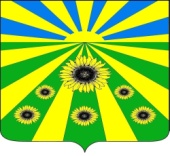 ПОСТАНОВЛЕНИЕАДМИНИСТРАЦИИ РАССВЕТОВСКОГО СЕЛЬСКОГО ПОСЕЛЕНИЯСТАРОМИНСКОГО РАЙНА от 16.12.2019                                                                                                       № 129п. РассветО внесении изменений в постановление администрации Рассветовского сельского поселения от 06.11.2018г. № 103 «Об утверждении муниципальной программы  Рассветовского сельского поселения  «Управление муниципальным имуществом в Рассветовском сельском поселении Староминского района»В соответствии с Порядком принятия решения о разработке, формировании, реализации, оценки эффективности реализации муниципальных программ Рассветовского сельского поселения Староминского района,  утвержденного постановлением администрации Рассветовского сельского поселения Староминского района утвержденного постановлением администрации Рассветовского сельского поселения Староминского района от 28 сентября 2016 года № 158 постановлением администрации Рассветовского сельского поселения Староминского района «Об утверждении порядка разработки, формирования, реализации и оценки эффективности муниципальных программ Рассветовского сельского поселения Староминского района», от 03 апреля 2017 года № 25 «О внесении изменений в постановление администрации Рассветовского сельского поселения Староминского района от 28.09.2016 года № 158 «Об утверждении порядка разработки, формирования, реализации и оценки эффективности муниципальных программ Рассветовского сельского поселения Староминского района», руководствуясь статьей 31 Устава Рассветовского сельского поселения Староминского района, п о с т а н о в л я ю:1. Внести следующие изменения в муниципальную программу Рассветовского сельского поселения Староминского района «Управление муниципальным имуществом в Рассветовском сельском поселении Староминского района» (далее –Программа), утвержденную постановлением администрации Рассветовского сельского поселения Староминского района от 06.11.2018г. №103 «Об утверждении муниципальной программы Рассветовского сельского поселения Староминского района «Управление муниципальным имуществом в Рассветовском сельском поселении Староминского района»: 1.1.Изложить Приложение №2 к муниципальной  программе Рассветовского сельского поселения «Управление муниципальным имуществом в Рассветовском сельском поселении Староминского района» в новой редакции (прилагается).                          2.Специалисту 1 категории администрации Рассветовского сельского поселения Староминского района Бреевой Л.В. обнародовать настоящее постановление и обеспечить его размещение на официальном сайте администрации Рассветовского сельского поселения Староминского района в информационно-телекоммуникационной сети «Интернет».3.Контроль за выполнением настоящего постановления оставляю за собой.4.Постановление вступает в силу после официального обнародования.Глава Рассветовского сельского поселения Староминского района	                                                   А.В.Демченко	ЛИСТ СОГЛАСОВАНИЯпроекта постановления администрации Рассветовского сельского поселения Староминского района от 16.12.2019г.№ 129 «О внесении изменений в постановление администрации Рассветовского сельского поселения от 06.11.2018г. № 103 «Об утверждении муниципальной программы  Рассветовского сельского поселения  «Управление муниципальным имуществом в Рассветовском сельском поселении Староминского района»Проект подготовлен: главным инспектором администрацииРассветовского сельского поселенияСтароминского района                                                             Н.В.Бронштейн                                                                                     «__»________2019Проект согласован:специалист 1 категорииадминистрации Рассветовского сельскогопоселения Староминского района                                             И.В.Колчина                                                                                       «__»________ 2019Проект согласован:ведущий специалистадминистрации Рассветовского сельскогопоселения Староминского района                                                Д.Д.Челидзе                                                                                        «__»________2019    ПРИЛОЖЕНИЕ № 2                                                                                                                                              к муниципальной программе«Управление имуществом Рассветовского сельского поселения Староминского района»( в редакции постановления от __________г.№ _____«О внесении изменений в муниципальную программу«Управление имуществом Рассветовского сельского поселения Староминского района»)Главный инспектор администрации Рассветовского сельского поселения Староминского района                                                                                                 Н.В.Бронштейн                                                         Перечень
основных мероприятий муниципальной программы«Управление имуществом Рассветовского сельского поселения Староминского района»Перечень
основных мероприятий муниципальной программы«Управление имуществом Рассветовского сельского поселения Староминского района»Перечень
основных мероприятий муниципальной программы«Управление имуществом Рассветовского сельского поселения Староминского района»Перечень
основных мероприятий муниципальной программы«Управление имуществом Рассветовского сельского поселения Староминского района»Перечень
основных мероприятий муниципальной программы«Управление имуществом Рассветовского сельского поселения Староминского района»Перечень
основных мероприятий муниципальной программы«Управление имуществом Рассветовского сельского поселения Староминского района»Перечень
основных мероприятий муниципальной программы«Управление имуществом Рассветовского сельского поселения Староминского района»Перечень
основных мероприятий муниципальной программы«Управление имуществом Рассветовского сельского поселения Староминского района»Перечень
основных мероприятий муниципальной программы«Управление имуществом Рассветовского сельского поселения Староминского района»Перечень
основных мероприятий муниципальной программы«Управление имуществом Рассветовского сельского поселения Староминского района»Перечень
основных мероприятий муниципальной программы«Управление имуществом Рассветовского сельского поселения Староминского района»№п/пНаименование мероприятияИсточник финансированияОбъем финансирования, всего (тыс. руб.)В том числе по годамВ том числе по годамВ том числе по годамНепосредственный результат реализации мероприятияНепосредственный результат реализации мероприятияМуниципальный заказчик, главный распорядитель (распорядитель) бюджетных средств, исполнитель№п/пНаименование мероприятияИсточник финансированияОбъем финансирования, всего (тыс. руб.)20192020 2021Непосредственный результат реализации мероприятияНепосредственный результат реализации мероприятияМуниципальный заказчик, главный распорядитель (распорядитель) бюджетных средств, исполнитель123456671Основное мероприятие программы №1:- управление муниципальным имуществом:1.1. содержание, обслуживание газопроводов высокого и низкого давления, газового оборудования и аварийно-диспетчерское обслуживание газовых сетейвсего360.0110.0120.0130.0Акт выполненных работ по проведению ТО  газопроводов, газового оборудования и аварийно-диспетчерское обслуживаниеАдминистрация Рассветовского сельского поселения  Староминского районаАдминистрация Рассветовского сельского поселения  Староминского района1.1. содержание, обслуживание газопроводов высокого и низкого давления, газового оборудования и аварийно-диспетчерское обслуживание газовых сетейместный бюджет360.0110.0120.0130.0Акт выполненных работ по проведению ТО  газопроводов, газового оборудования и аварийно-диспетчерское обслуживаниеАдминистрация Рассветовского сельского поселения  Староминского районаАдминистрация Рассветовского сельского поселения  Староминского района1.1. содержание, обслуживание газопроводов высокого и низкого давления, газового оборудования и аварийно-диспетчерское обслуживание газовых сетейкраевойбюджет----Акт выполненных работ по проведению ТО  газопроводов, газового оборудования и аварийно-диспетчерское обслуживаниеАдминистрация Рассветовского сельского поселения  Староминского районаАдминистрация Рассветовского сельского поселения  Староминского района1.1. содержание, обслуживание газопроводов высокого и низкого давления, газового оборудования и аварийно-диспетчерское обслуживание газовых сетейФедерал. бюджет----Акт выполненных работ по проведению ТО  газопроводов, газового оборудования и аварийно-диспетчерское обслуживаниеАдминистрация Рассветовского сельского поселения  Староминского районаАдминистрация Рассветовского сельского поселения  Староминского района1.1. содержание, обслуживание газопроводов высокого и низкого давления, газового оборудования и аварийно-диспетчерское обслуживание газовых сетейвнебюджетные ист.----Акт выполненных работ по проведению ТО  газопроводов, газового оборудования и аварийно-диспетчерское обслуживаниеАдминистрация Рассветовского сельского поселения  Староминского районаАдминистрация Рассветовского сельского поселения  Староминского района1.1.1Аварийно-диспетчерское обслуживание газопроводов высокого и низкого давлениявсего  20.06.06.08.0Акт выполненных работАдминистрация Рассветовского сельского поселения  Староминского районаАдминистрация Рассветовского сельского поселения  Староминского района1.1.1Аварийно-диспетчерское обслуживание газопроводов высокого и низкого давленияместный бюджет20.06.06.08.0Акт выполненных работАдминистрация Рассветовского сельского поселения  Староминского районаАдминистрация Рассветовского сельского поселения  Староминского района1.1.2Техническое обслуживание газопроводов высокого и низкого давлениявсего258.084.084.090.0Акт выполненных работАдминистрация Рассветовского сельского поселения  Староминского районаАдминистрация Рассветовского сельского поселения  Староминского района1.1.2Техническое обслуживание газопроводов высокого и низкого давленияместныйбюджет258.084.084.090.0Акт выполненных работАдминистрация Рассветовского сельского поселения  Староминского районаАдминистрация Рассветовского сельского поселения  Староминского района1.1.3Техническое обслуживание газового оборудования и газовой сети здания администрациивсего28.09.09.010.0Акт выполненных работАдминистрация Рассветовского сельского поселения  Староминского районаАдминистрация Рассветовского сельского поселения  Староминского района1.1.3Техническое обслуживание газового оборудования и газовой сети здания администрацииместный бюджет28.09.09.010.0Акт выполненных работАдминистрация Рассветовского сельского поселения  Староминского районаАдминистрация Рассветовского сельского поселения  Староминского района1.1.4Аварийно-диспетчерское обслуживание газового оборудования и газовой сети здания администрациивсего3.00.90.91.2Акт выполненных работАдминистрация Рассветовского сельского поселения  Староминского районаАдминистрация Рассветовского сельского поселения  Староминского района1.1.4Аварийно-диспетчерское обслуживание газового оборудования и газовой сети здания администрацииМестный бюджет3.00.90.91.2Акт выполненных работАдминистрация Рассветовского сельского поселения  Староминского районаАдминистрация Рассветовского сельского поселения  Староминского района1.1.5Ремонт газового оборудования газопроводов, газового оборудования здания администрации всего47.09.118.619.3Акт выполненных работАдминистрация Рассветовского сельского поселения  Староминского районаАдминистрация Рассветовского сельского поселения  Староминского района1.1.5Ремонт газового оборудования газопроводов, газового оборудования здания администрации Местный бюджет47.09.118.619.3Акт выполненных работАдминистрация Рассветовского сельского поселения  Староминского районаАдминистрация Рассветовского сельского поселения  Староминского района    1.2Проведение инструктажей лиц, ответственных за безопасную эксплуатацию газовых приборов, установленных в общественных и административных зданияхвсего4.01.01.51.5Акт выполненных работ Администрация Рассветовского сельского поселения  Староминского районаАдминистрация Рассветовского сельского поселения  Староминского района    1.2Проведение инструктажей лиц, ответственных за безопасную эксплуатацию газовых приборов, установленных в общественных и административных зданияхместный бюджет4.01.01.51.5Акт выполненных работ Администрация Рассветовского сельского поселения  Староминского районаАдминистрация Рассветовского сельского поселения  Староминского района    1.2Проведение инструктажей лиц, ответственных за безопасную эксплуатацию газовых приборов, установленных в общественных и административных зданияхкраевой----Акт выполненных работ Администрация Рассветовского сельского поселения  Староминского районаАдминистрация Рассветовского сельского поселения  Староминского района    1.2Проведение инструктажей лиц, ответственных за безопасную эксплуатацию газовых приборов, установленных в общественных и административных зданияхФедеральнбюдже----Акт выполненных работ Администрация Рассветовского сельского поселения  Староминского районаАдминистрация Рассветовского сельского поселения  Староминского района    1.2Проведение инструктажей лиц, ответственных за безопасную эксплуатацию газовых приборов, установленных в общественных и административных зданияхвнебюджетные ист.----Акт выполненных работ Администрация Рассветовского сельского поселения  Староминского районаАдминистрация Рассветовского сельского поселения  Староминского района1.3Плата за потребленный газвсего140.00.065.075.0Платежные  поручения  по оплате за потребленный газАдминистрация Рассветовского сельского поселения  Староминского районаАдминистрация Рассветовского сельского поселения  Староминского района1.3Плата за потребленный газместный бюджет140.00.065.075.0Платежные  поручения  по оплате за потребленный газАдминистрация Рассветовского сельского поселения  Староминского районаАдминистрация Рассветовского сельского поселения  Староминского района1.3Плата за потребленный газкраевой бюджет----Платежные  поручения  по оплате за потребленный газАдминистрация Рассветовского сельского поселения  Староминского районаАдминистрация Рассветовского сельского поселения  Староминского района1.3Плата за потребленный газфедерал. бюджет----Платежные  поручения  по оплате за потребленный газАдминистрация Рассветовского сельского поселения  Староминского районаАдминистрация Рассветовского сельского поселения  Староминского района1.3Плата за потребленный газвнебюджтные ист.----Платежные  поручения  по оплате за потребленный газАдминистрация Рассветовского сельского поселения  Староминского районаАдминистрация Рассветовского сельского поселения  Староминского района1.4Содержание кладбищавсего110.00.040.070.0Акт выполненных работ Администрация Рассветовского сельского поселения  Староминского районаАдминистрация Рассветовского сельского поселения  Староминского района1.4Содержание кладбищаместныйбюджет110.00.040.070.0Акт выполненных работ Администрация Рассветовского сельского поселения  Староминского районаАдминистрация Рассветовского сельского поселения  Староминского района1.4Содержание кладбищакраевойбюджет----Акт выполненных работ Администрация Рассветовского сельского поселения  Староминского районаАдминистрация Рассветовского сельского поселения  Староминского района1.4Содержание кладбищафедеральнбюджет----Акт выполненных работ Администрация Рассветовского сельского поселения  Староминского районаАдминистрация Рассветовского сельского поселения  Староминского района1.4Содержание кладбищавнебюджетные ист.----Акт выполненных работ Администрация Рассветовского сельского поселения  Староминского районаАдминистрация Рассветовского сельского поселения  Староминского района    1.5Содержание памятного знака землякам, погибшим в ВОВ в п. Рассветвсего90.00.060.030.0Акт выполненных работ Администрация Рассветовского сельского поселения  Староминского районаАдминистрация Рассветовского сельского поселения  Староминского района    1.5Содержание памятного знака землякам, погибшим в ВОВ в п. Рассветместный бюджет90.00.060.030.0Акт выполненных работ Администрация Рассветовского сельского поселения  Староминского районаАдминистрация Рассветовского сельского поселения  Староминского района    1.5Содержание памятного знака землякам, погибшим в ВОВ в п. Рассветкраевой бюджет----Акт выполненных работ Администрация Рассветовского сельского поселения  Староминского районаАдминистрация Рассветовского сельского поселения  Староминского района    1.5Содержание памятного знака землякам, погибшим в ВОВ в п. Рассветфедерал.бюджет----Акт выполненных работ Администрация Рассветовского сельского поселения  Староминского районаАдминистрация Рассветовского сельского поселения  Староминского района    1.5Содержание памятного знака землякам, погибшим в ВОВ в п. Рассветвнебюдж.источники----Акт выполненных работ Администрация Рассветовского сельского поселения  Староминского районаАдминистрация Рассветовского сельского поселения  Староминского района1.6Содержание здания  администрации Рассветовского сельского поселения Староминского районавсего50.030.020.0-Акт выполненных работ Администрация Рассветовского сельского поселения  Староминского районаАдминистрация Рассветовского сельского поселения  Староминского района1.6Содержание здания  администрации Рассветовского сельского поселения Староминского районаместный бюджет50.030.020.0-Акт выполненных работ Администрация Рассветовского сельского поселения  Староминского районаАдминистрация Рассветовского сельского поселения  Староминского района1.6Содержание здания  администрации Рассветовского сельского поселения Староминского районакраевой бюджет----Акт выполненных работ Администрация Рассветовского сельского поселения  Староминского районаАдминистрация Рассветовского сельского поселения  Староминского района1.6Содержание здания  администрации Рассветовского сельского поселения Староминского районафедерал.бюджет----Акт выполненных работ Администрация Рассветовского сельского поселения  Староминского районаАдминистрация Рассветовского сельского поселения  Староминского района1.6Содержание здания  администрации Рассветовского сельского поселения Староминского районавнебюдж.источн.----Акт выполненных работ Администрация Рассветовского сельского поселения  Староминского районаАдминистрация Рассветовского сельского поселения  Староминского района1.6Составление заключения о техническом состоянии транспортного средства ВАЗ-2107 н/з Н 377 АЕ 93всего5.00-5.00-1.6Составление заключения о техническом состоянии транспортного средства ВАЗ-2107 н/з Н 377 АЕ 93местный бюджет5.00-5.00-1.6Составление заключения о техническом состоянии транспортного средства ВАЗ-2107 н/з Н 377 АЕ 93краевой бюджет----1.6Составление заключения о техническом состоянии транспортного средства ВАЗ-2107 н/з Н 377 АЕ 93федерал.бюджет----1.6Составление заключения о техническом состоянии транспортного средства ВАЗ-2107 н/з Н 377 АЕ 93внебюдж.источн.----1.6ИТОГО:местный бюджет759.0141.0311.5306.51.6ИТОГО:краевой бюджет----1.6ИТОГО:федерал.бюджет----1.6ИТОГО:внебюдж.источн.----